FSF2DBMme W-GAu labo, complétez les tests de personnalité, habiletés et carrières et répondez aux questions suivantes :A/  	1.  Googlez humanmetrics et choisissez le site – Jung Typology Test – HumanMetrics.	2.  Complétez les 64 questions honnêtement. 	3.  Notez l’information suivante de vos résultats :Quelles sont les quatre lettres de votre type de personnalité? _______________Que veut dire ces lettres?  ________________________________________________________________________________________________________________________Nommez quelques carrières appropriées pour votre type de personnalité : 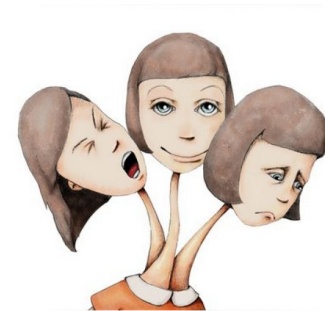 _________________________________________________________________________________________________________________________________B/  	1.  Googlez « Edutopia Multiple Intelligences » et complétez le test.	2.  Notez les pourcentages que vous avez eus pour chaque intelligence :_____________________________________ - __________%_____________________________________ - __________%_____________________________________ - __________%_____________________________________ - __________%_____________________________________ - __________%_____________________________________ - __________%_____________________________________ - __________%_____________________________________ - __________%C/	1.  Googlez «Career Aptitude Tests» et choisissez la première option.	2.  Faites le quiz sur vos habiletés.  Nommez trois carrières qui vous sont appropriées:		____________________________________________________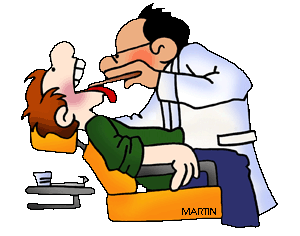 		____________________________________________________		____________________________________________________	3.  Googlez  « Take a career quiz – WorkBC ». Faites le quiz sur vos habilités. Nommez trois 		carrières qui vous sont proposées : 		________________________________________________		________________________________________________		________________________________________________	4.  Retournez à la page « Take a career quiz » et faites le quiz sur « Comment aimez-vous travailler? »		Nommez trois carrières associées à votre façon de travailler :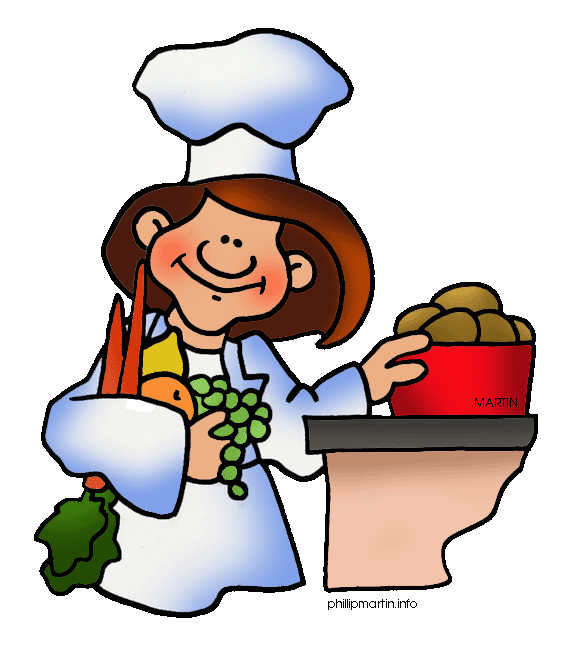 		________________________________________________		________________________________________________		________________________________________________	5.  Retournez à la page « Take a career quiz » et faites le quiz sur vos matières les plus fortes.Nommez vos cinq matières que vous trouvez les plus fortes.__________________________________________________________________________________________________________________________________________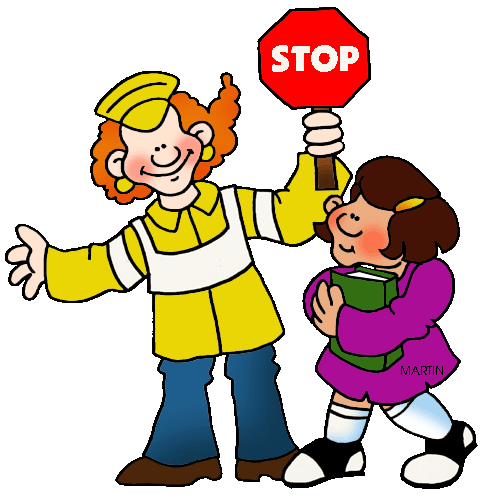 Nommez trois carrières qui vous sont proposées selon vos matières :________________________________________________________________________________________________________________________________________________	Regardez les réponses aux questions de la partie C.  Est-ce qu’il y a des carrières qui apparaissent plusieurs 		fois?  Lesquelles?	______________________________________________________________________________	______________________________________________________________________________D/  	1.  Retournez à la page « Take a Career Quiz ».	2.  Choisissez trois carrières différentes mais appropriées selon les résultats des trois tests et 		      explorez-les. Cliquez sur « BROWSE CAREERS ».	3.  Pour chaque carrière, cherchez : 	- le nombre de personnes employées						- le salaire (wages) par an et par heure						- les habilités clés requises						- l’éducation nécessaire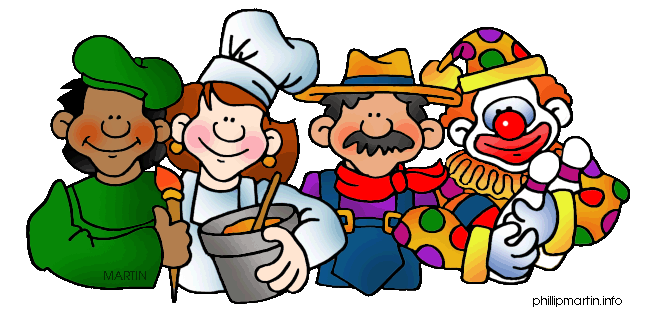 CarrièreNo.  employésSalaire (an/heure)Habilités requisesÉducation